Declaración jurada en caso de que una pyme recurra a los servicios de un representante externo para presentar una solicitud Ref.: CONVOCATORIA DE PROPUESTAS N.º GR/001/23 - Fondo para Pymes «Ideas Powered for Business»La presente declaración deberá ser firmada por la pyme («solicitante»), así como por el representante externo en los casos en que la solicitud para la convocatoria de propuestas sea presentada por un tercero.Se cargará una copia escaneada de esta declaración firmada en el User Area del Fondo para Pymes. Una vez cargada, esta declaración seguirá siendo válida para cualquier solicitud posterior de la pyme a otro tipo de bono (dentro de la convocatoria de propuestas de 2023) y, por lo tanto, solo debe presentarse una vez, independientemente del número de solicitudes.Sin embargo, si la pyme desea cambiar de representante al solicitar otro bono, deberá cargar otra declaración durante el nuevo proceso de solicitud.La pyme (solicitante):Nombre de la pyme:.Número de registro de IVA/NIF de la pyme: Propietario legal de la pyme: por la presente:declara estar representado por el siguiente representante externo:Juan Carlos Piosa Capotecon dirección de correo electrónico: info@agenciademarcas.es declara que el solicitante cumple los criterios establecidos en la convocatoria de propuestas;declara que el solicitante no se encuentra en ninguna de las categorías de exclusión establecidas en las siguientes situaciones;declara que el solicitante no ha recibido ninguna otra financiación de la Unión para llevar a cabo el proyecto o proyectos objeto de la presente solicitud de subvención y se compromete a declarar inmediatamente a la Oficina cualquier otra financiación de la Unión que recibiría hasta el final del proyecto o proyectos;el solicitante es consciente de que puede ser objeto de sanciones administrativas, incluida la exclusión del régimen de subvenciones, si cualquiera de las declaraciones, afirmaciones o información facilitadas como condición para la participación en el presente procedimiento resultan ser falsas;confirma que ha leído y aceptado las condiciones para la atribución de la subvención y reconoce que, al enviar la solicitud, sus datos personales se tratarán de conformidad con la declaración de privacidad y el Reglamento (UE) 2018/1725.Firma del propietario legal de la pyme solicitanteFechaFirma/Sello del representante externo22/02/2023Juan Carlos Piosa Capote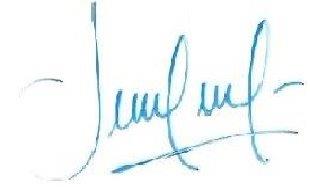 